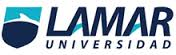 Adriana Moya MichelenaHOSPITAL CIVIL JUAN I MENCHACA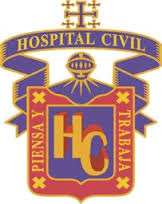 Medicina Basada en EvidenciasDr. Jorge SahagúnOBJETIVO PRIMARIO DE UN METANALISIS¿Se definió la pregunta claramente?Si, la pregunta era si había asociación de la enfermedad del Parkinson temprana con el tabaquismo¿Se especificó la condición que se estudia?Si, Si, pues era que las personas tuvieran mucho tiempo fumando para desarrollar EP y  se incluyeron en el estudio pacientes con enfermedad de Parkinson temprana y no enfermos, además de los que tenían el habito del tabaquismo y los que no.¿Se especificó la edad de la población y escenario en el cual se realiza?La edad se menciona que es entre los 21 y 39 años pero además entraron 5 estudios para el metanálisis:2 estudios contaban la enfermedad de Parkinson temprana con <45 años2 estudios contaban la enfermedad de Parkinson temprana con <50 años1 estudio conto la enfermedad de Parkinson temprana con <40 añosEn cuanto al escenario se especifica si consumían o no tabaco.BUSQUEDA Y SELECCIÓN DE LOS ARTICULOS¿Se especificó la estrategia utilizada en la búsqueda de los artículos?Si, se buscaron estudios específicos que muestran específicamente la asociación entre el riesgo de enfermedad de Parkinson y el habito tabáquico (casos y controles) además de que se basan en algunos criterios de inclusión y un IC de 95%¿Se definieron a priori los criterios de elegibilidad de los artículos?Si, se menciona que para elegir los artículos solamente interesaba que estudiaran la asociación de la enfermedad de Parkinson con el habito tabáquico, además de contar con un índice de confianza de 95%¿Fueron apropiados los criterios utilizados para seleccionar los artículos de inclusión?Si, pues los estudios tenían la misma hipótesis, la cual era si existía una relación entre el tabaquismo y la enfermedad de Parkinson temprana.¿Se evaluó la validez de los artículos incluidos?Si con intervalos de confianza de 95%¿Fuero los estudios hechos al azar?No. Pues todos tenían que tener ciertos criterios para incluirse¿Se identificaron los sesgos de los artículos incluidos?Si, ya que en un principio se tomaron solamente artículos de MEDLINE, pero se acara que estos representan menos del 20% de todas las publicaciones, y además este sitio tiene una tendencia hacia las revistas anglosajonas que son un 55% del total, pero estos se corrigieron tomando también publicaciones de PsycLIT, NISC México BiblioLine, Current Contest, Best Evidence y Cochrane Data base.¿Son los métodos lo bastante explícitos para asegurar reproductibilidad?No, pues no se habla de cómo se asocia explícitamente la enfermedad de Parkinson temprana con el tabaquismo.¿Cuál fue el periodo de publicación evaluado? Fue de 1975-2003¿Se incorporaron metaanálisis en diferentes lenguajes o solo en inglés?Solamente se menciona que no existieron restricciones en cuanto al idioma.¿Fue el tamaño de la población suficiente?Nunca se menciona ¿Fue el tiempo de seguimiento suficiente para dar una conclusión valida?Si ya que en total fueron 28 años en los que se hizo la investigación, y esto como resultado da una prueba positiva y significativa de la enfermedad de Parkinson temprana y el tabaquismo.¿Fueron los tratamientos o exposiciones similares? Si, pues la exposición era del tabaco o humo del tabaco¿Se tiene información completa de los métodos utilizados en cada estudio?No, solamente se habla en conjunto de todos los estudios, y se menciona que se estimaron los riesgos de manera agrupada, pesando cada estudio por la variación de su inversa en la medida de efecto en una balanza logarítmica, y para hacer so se utilizó la odds ratio y el riesgo relativo, pero no se muestran los resultados de cada uno de estos. Y  solo menciona los criterios de inclusión que cada artículo tenía que tener para poderlo incluir en el metaanalisis, pero no especifica los métodos utilizados.¿Se tiene información de estudios no publicados?No EXTRACCION DE DATOS¿Se realizó una extracción cuidadosa de los datos? Tal cual no porque No habla de los métodos de extracción utilizados pero si los resultados ya  que de todos los intervalos encontrados se calculaba el intervalo de confianza, y este tenía que ser de 95% por lo menos para poder entrar en el metanálisis.¿Fueron entrenadas las personas encargadas de extraer los datos?No se menciona información sobre las personas encargadas ¿Fueron los encargados de la extracción cegados a las fuentes y a los autores?No se especifica, pero se habla de que se buscaron los estudios en MEDLINE y otras fuentes¿Fueron los resultados de los estudios de utilidad clínica? Si, ya que se pudo comprobar que el tabaco tiene un efecto protector contra la enfermedad de Parkinson temprana, pero también sirvió para llegar a otra conclusión, ya que con estudios histopatológicos se demostró que la enfermedad  de Parkinson temprana es idéntica a la tardía. ¿Pueden los resultados del estudio ser aplicados clínicamente en el manejo de los pacientes? Si, pues el prevenir el consumo de tabaquismo y disminuir el riesgo ayuda a prevenir la EP temprana, se podría utilizar este conocimiento de alguna manera para los que presenten la enfermedad, aunque esto llevaría a otras enfermedades en las cuales el tabaquismo en un factor de riesgo.¿Cuáles son los beneficios, daños y costos?Los beneficios son los que se demostraron en cuanto a que el tabaco muestra un efecto protector contra la enfermedad de Parkinson no solamente temprana, si no en general.Los daños son los efectos que podría causar en tabaquismo en el organismo, ya que se sabe que este es un factor de riesgo para múltiples enfermedades.Los costos no se mencionan. ANALISIS ESTADISTICO¿Se realizó una prueba de homogeneidad? Si y se obtuvo un valor de p=0.52¿Se utilizó el análisis de efectos al azar, especialmente si la prueba de la homogeneidad fue positiva?Si, se utilizó un análisis de efectos que considera las variaciones entre los estudios  ya que al agrupar estudios, estos suelen diferir entre sí, así que la heterogeneidad puede ser significativa, por lo tanto se hizo un análisis de efecto aleatorio basado en el método descrito por DerSimonian y Laird¿Se proporcionaron los intervalos de confianza del estimado global? La estimación global de los efectos aleatorios fue de 0.55 y con un IC 95% del 0.37-0.81¿Se determinaron los factores que más influenciaron el resultado?Si, ya que el único factor era el tabaquismo Menciona algunos  otros factores, pero no la influencia que estos tienen¿Se hizo metaregresión?No 